№ 361 от 02.06.2023                      Астана қаласы                                                                                                          город Астана                                                                                                               О внесении изменений и дополнений в приказ Министра юстиции Республики Казахстан от 28 сентября 2018 года № 1462 «Об утверждении Правил оплаты гарантированной государством юридической помощи, оказываемой адвокатом, юридическим консультантом, и возмещения расходов, связанных с правовым консультированием, защитой и представительством, а также проведением примирительных процедур»ПРИКАЗЫВАЮ:	1. Внести в приказ Министра юстиции Республики Казахстан от 28 сентября 2018 года № 1462 «Об утверждении Правил оплаты гарантированной государством юридической помощи, оказываемой адвокатом, юридическим консультантом, и возмещении расходов, связанных с правовым консультированием, защитой и представительством, а также проведением примирительных процедур» (зарегистрированный в Реестре государственной регистрации нормативных правовых актов за № 17561) следующие изменения и дополнения:в Правилах оплаты гарантированной государством юридической помощи, оказываемой адвокатом, юридическим консультантом, и возмещения расходов, связанных с правовым консультированием, защитой и представительством, а также проведением примирительных процедур, утвержденных указанным приказом:пункт 2 изложить в новой редакции:«2. Оплате за счет бюджетных средств подлежат следующие виды оказываемой адвокатом юридической помощи:1) правовое консультирование физических лиц в случаях, предусмотренных пунктом 2 статьи 26 Закона;2) защита и представительство физических лиц в случаях, предусмотренных частью третьей статьи 67, частями третьей, четвертой, пятой и шестой статьи 68, частью второй статьи 76, частью второй статьи 174, частью четвертой статьи 428, частью шестой статьи 478, статьей 495 Уголовно-процессуального кодекса Республики Казахстан;3) защита физических лиц в случаях, предусмотренных статьей 749 и частями второй, третьей, четвертой статьи 750 Кодекса Республики Казахстан «Об административных правонарушениях»;4) представительство физических лиц в случаях, предусмотренных статьями 112 и 325 Гражданского процессуального кодекса Республики Казахстан;5) представительство интересов физических лиц в случаях, предусмотренных частью 2 статьи 26 Административного процедурно-процессуального кодекса Республики Казахстан (далее - АППК), а также в случаях, предусмотренных подпунктом 2) пункта 3 статьи 26 Закона;6) представительство граждан в рамках конституционного производства, предусмотренного пунктом 5 статьи 41 Конституционного закона «О Конституционном Суде Республики Казахстан»;пункт 3 изложить в новой редакции:«3. Оплате за счет бюджетных средств подлежат следующие виды юридической помощи оказываемой юридическим консультантом:1) правовое консультирование физических лиц в случаях, предусмотренных пунктом 2 статьи 26 Закона;2) представительство физических лиц в случаях, предусмотренных статьей 112 Гражданского процессуального кодекса Республики Казахстан.3) представительство интересов физических лиц в случаях, предусмотренных частью 2 статьи 26 АППК, а также в случаях, предусмотренных подпунктом 2) пункта 3 статьи 26 Закона;4) представительство граждан в рамках конституционного производства, предусмотренного пунктом 5 статьи 41 Конституционного закона «О Конституционном Суде Республики Казахстан»;в пункте 5:абзац первый изложить в следующей редакции:«5. Заявление адвоката об оплате гарантированной государством юридической помощи, оказываемой адвокатом, и возмещении расходов, связанных с правовым консультированием, защитой и представительством, а также проведением примирительных процедур, за счет бюджетных средств составляется в электронном формате в единой информационной системе юридической помощи, а в случаях, связанных с техническими сбоями в системе, с доступом к сети интернет либо невозможности направить через систему - в бумажном формате, с приложением следующих документов:»;часть шестую подпункта 1) изложить в следующей редакции:«общее количество часов, минут оказания юридической помощи;»;подпункт 2) изложить в следующей редакции:«2) постановления органов, ведущих уголовный процесс, судов и органов (должностных лиц) уполномоченных рассматривать дела об административных правонарушениях, определения судов по гражданским или административным делам, а также постановления в рамках конституционного производства о назначении адвоката;»;часть первую подпункта 4) изложить в следующей редакции:«4) определения судей или судов по гражданским или административным делам, а также определения в рамках конституционного производства об освобождении лица, нуждающегося в юридической помощи, от ее оплаты и возмещения расходов, связанных с защитой или представительством, а также проведением примирительных процедур и отнесении подлежащих выплате сумм за счет бюджетных средств, в которых указываются:»;пункт 6 изложить в следующей редакции;«6. Возмещению за счет бюджетных средств подлежат командировочные расходы адвоката, связанные с защитой и представительством, а также проведением примирительных процедур, в случаях, указанных в подпунктах 2), 3), 4), 5), 6) пункта 2 настоящих Правил в соответствии с Законом.»;в пункте 7:подпункт 2) изложить в следующей редакции:«2) ожидания продолжения процессуального действия либо судебного заседания в случае его отложения на другое время либо на другой день, но не более одного дня, если адвокат в это время не оказывал иные виды юридической помощи другим лицам;»;подпункт 3) изложить в следующей редакции:«3) ознакомления на досудебном расследовании или после поступления уголовного дела в суд, но до рассмотрения дела в главном судебном разбирательстве или дела об административном правонарушении, в том числе с протоколом задержания лица, привлекаемого к уголовной или административной ответственности, постановлением о применении меры пресечения, с протоколами процессуальных действий, произведенных с участием защитника и его подзащитного, с документами, которые предъявлялись либо должны были предъявляться его подзащитному, а также с протоколами судебных заседаний;»;дополнить подпунктом 3-1) следующего содержания:«3-1) ознакомления с материалами гражданского либо административного дела, до рассмотрения дела в главном судебном разбирательстве, а также с протоколами судебных заседаний;»;дополнить подпунктом 3-2) следующего содержания:«3-2) ознакомления с материалами дела в рамках конституционного производства, в соответствии с Конституционным законом «О Конституционном Суде Республики Казахстан»;часть четвертую пункта 10 изложить в следующей редакции:«Определение суда об оплате юридической помощи по гражданскому, административному делу, а также постановление в рамках конституционного производства и возмещении расходов, связанных с представительством, выносится на основании заявления адвоката в течение трех рабочих дней со дня поступления заявления адвоката и вручается либо направляется ему в письменной форме или в форме электронного документа через единую информационную систему юридической помощи в день его вынесения.»;дополнить пунктом 10-1 следующего содержания:«При расчете времени оказания гарантированной государством юридической помощи адвокатом применяется следующий порядок:от 1 минуты до 1 часа оплата производится как за 1 час;свыше 1 часа до 1 часа 30 минут оплата производится как за 1,5 часа;от 1 часа 31 минуты до 2 часов оплата производится как за 2 часа.При превышении двух часов оплата производится за фактическое затраченное время, которое определяется в часах и минутах. При наличии 2 и более актов (постановлений, определений, актов) об оплате гарантированной государством юридической помощи, оказанной в пределах 1 часа, оплата по ним производится путем суммирования в соответствии с порядком, определенным настоящим пунктом. Каждый акт в пределах указанного времени самостоятельно не округляется.При наличии 2 и более актов (постановлений, определений, актов) об оплате гарантированной государством юридической помощи, превышающих 1 час до 1 часа 30 минут, оплата по ним производится как за 1,5 часа.При наличии 2 и более актов (постановлений, определений, актов) об оплате гарантированной государством юридической помощи от 1 часа 31 минуты до 2 часов, оплата по ним производится как за 2 часа.При наличии 2 и более актов (постановлений, определений, актов) об оплате гарантированной государством юридической помощи превышающих 2 часа, оплата по ним производится за фактическое затраченное время, которое определяется в часах и минутах»;пункт 11 изложить в следующей редакции:«11. Адвокат по результатам оказания юридической помощи составляет заявление об оплате гарантированной государством юридической помощи и возмещении расходов, связанных с правовым консультированием, защитой и представительством, а также проведением примирительных процедур и направляет его в электронном формате в единой информационной системе юридической помощи, а в случаях, связанных с техническими сбоями в системе, с доступом к сети интернет либо невозможности направить через систему - в бумажном формате, в территориальный орган юстиции, к которому прилагает документы, указанные в пункте 5 настоящих Правил.»;в пункте 15:абзац первый изложить в следующей редакции:«Заявление юридического консультанта об оплате гарантированной государством юридической помощи, оказываемой юридическим консультантом, и возмещении расходов, связанных с правовым консультированием, защитой и представительством, а также проведением примирительных процедур, за счет бюджетных средств составляется в электронном формате в единой информационной системе юридической помощи, а в случаях, связанных с техническими сбоями в системе, с доступом к сети интернет либо невозможности направить через систему - в бумажном формате с приложением следующих документов:»;часть первую подпункта 1) изложить в следующей редакции:«1) акты о выполненной юридическим консультантом работе по правовому консультированию, составленные на основании реестра учета гарантированной государством юридической помощи в виде правового консультирования, оказанной юридическим консультантом, в которых указываются:»:часть шестую подпункта 1) изложить в следующей редакции:«общее количество часов, минут  оказания юридической помощи;»;часть седьмую изложить в следующей редакции:«подпись юридического консультанта;»;часть седьмую изложить в следующей редакции:«подпись физического лица, которому оказана юридическая помощь;»;подпункт 2) изложить в следующей редакции:«2) определения судов по гражданским или административным делам, а также постановления в рамках конституционного производства о назначении юридического консультанта;»;абзац первый подпункта 3) изложить в следующей редакции:«3) определения судей или судов по гражданским или административным делам, а также определения в рамках конституционного производства об освобождении лица, нуждающегося в юридической помощи, от ее оплаты и возмещения расходов, связанных с представительством, и отнесении подлежащих выплате сумм за счет бюджетных средств, в которых указываются:»;пункт 16 изложить в следующей редакции:«6. Возмещению за счет бюджетных средств подлежат командировочные расходы юридического консультанта, связанные с представительством, в случаях, указанным в подпунктах 2), 3), 4) пункте 3 настоящих Правил в соответствии с Законом.»;подпункт 3) пункта 17 изложить в следующей редакции:«3) ознакомления с гражданским или административным делом, а также в рамках конституционного производства, до рассмотрения дела в главном судебном разбирательстве, а также с протоколами судебных заседаний;»;часть первую пункта 19 изложить в следующей редакции:«19. Определение суда об оплате юридической помощи по гражданскому или административному делу, а также постановление в рамках конституционного производства, и возмещении расходов, связанных с защитой и представительством, а также проведением примирительных процедур, выносится на основании заявления юридического консультанта в течение трех рабочих дней со дня поступления заявления юридического консультанта и вручается либо направляется ему в письменной форме или в форме электронного документа через единую информационную систему юридической помощи в день его вынесения.»;дополнить пунктом 19-1) следующего содержания:«19-1. При расчете времени оказания гарантированной государством юридической помощи юридическим консультантом применяется следующий порядок:от 1 минуты до 1 часа оплата производится как за 1 час;свыше 1 часа до 1 часа 30 минут оплата производится как за 1,5 часа;от 1 часа 31 минуты до 2 часов оплата производится как за 2 часа.При превышении двух часов оплата производится за фактическое затраченное время, которое определяется в часах и минутах. При наличии 2 и более актов (постановлений, определений, актов) об оплате гарантированной государством юридической помощи, оказанной в пределах 1 часа, оплата по ним производится путем суммирования в соответствии с порядком, определенным настоящим подпунктом. Каждый акт в пределах указанного времени самостоятельно не округляется.При наличии 2 и более актов (постановлений, определений, актов) об оплате гарантированной государством юридической помощи, превышающих 1 час до 1 часа 30 минут, оплата по ним производится как за 1,5 часа.При наличии 2 и более актов (постановлений, определений, актов) об оплате гарантированной государством юридической помощи от 1 часа 31 минуты до 2 часов, оплата по ним производится как за 2 часа.При наличии 2 и более актов (постановлений, определений, актов) об оплате гарантированной государством юридической помощи превышающих 2 часа, оплата по ним производится за фактическое затраченное время, которое определяется в часах и минутах»;пункт 20 изложить в следующей редакции:«20. Юридический консультант по результатам оказания юридической помощи составляет заявление об оплате гарантированной государством юридической помощи и возмещении расходов, связанных с правовым консультированием, защитой и представительством, а также проведением примирительных процедур и направляет его в электронном формате в единой информационной системе юридической помощи, а в случаях, связанных с техническими сбоями в системе, с доступом к сети интернет либо невозможности направить через систему - в бумажном формате, в территориальный орган юстиции, к которому прилагает документы, указанные в пункте 15 настоящих Правил.»;пункт 22 изложить в следующей редакции:«22. Финансирование средств, подлежащих выплате юридическим консультантам, по заявлениям, поступившим после 20 декабря текущего года, осуществляется за счет средств республиканского бюджета, выделяемых в следующем году.»;Приложение 1 к указанному приказу изложить в новой редакции согласно приложению 1 к настоящему приказу.Приложение 2 к указанному приказу изложить в новой редакции согласно приложению 2 к настоящему приказу.2. Департаменту регистрационной службы и оказания юридических услуг Министерства юстиции Республики Казахстан в установленном законодательством порядке обеспечить:1) государственную регистрацию настоящего приказа;2) размещение настоящего приказа на интернет-ресурсе Министерства юстиции Республики Казахстан.3. Контроль за исполнением настоящего приказа возложить на курирующего вице-министра юстиции Республики Казахстан.4. Настоящий приказ вводится в действие по истечении десяти календарных дней после дня его первого официального опубликования.«СОГЛАСОВАНО»
Верховный Суд
Республики Казахстан
____________________ «СОГЛАСОВАНО»
Генеральная Прокуратура
Республики Казахстан
____________________«СОГЛАСОВАНО»
Министерство внутренних дел
Республики Казахстан
____________________«СОГЛАСОВАНО»
Министерство финансов
Республики Казахстан
____________________«СОГЛАСОВАНО»
Агентство Республики Казахстан
по противодействию коррупции
____________________«СОГЛАСОВАНО»
Комитет национальной безопасности
Республики Казахстан
____________________«СОГЛАСОВАНО»
Конституционный Суд
Республики Казахстан
___________________Согласовано02.06.2023 18:21 Тағайбек Әлішер Бегалдинұлы (без ЭЦП)02.06.2023 18:22 Дингалиева Маржан ЕсенжановнаДействителен Уникальное имя владельца: ДИНГАЛИЕВА МАРЖАН Дата начала: 2022-11-25 18:07:50 (+06) Дата окончания: 2025-11-24 18:12:50 (+06) Серийный номер: 428726175446862853407825658502398140108730748251 Субъект: OID.2.5.4.20="+77002720948", EMAILADDRESS=kanc@adilet.gov.kz, SURNAME=ДИНГАЛИЕВА, SERIALNUMBER=IIN870621400121, GIVENNAME=ЕСЕНЖАНОВНА, CN=ДИНГАЛИЕВА МАРЖАН, OU=BIN940340000421, ST=Астана, O="Государственное учреждение \"Министерство юстиции Республики Казахстан\"", C=KZ Издатель: CN=Удостоверяющий центр Государственных органов, O=Республика Казахстан, C=KZ 02.06.2023 18:23 Молдабеков Бекболат СериковичДействителен Уникальное имя владельца: МОЛДАБЕКОВ БЕКБОЛАТ Дата начала: 2022-11-16 15:13:41 (+06) Дата окончания: 2025-11-15 15:18:41 (+06) Серийный номер: 142682985093230597009376032186946010352256335262 Субъект: OID.2.5.4.20="+77006586189", EMAILADDRESS=kanc@adilet.gov.kz, SURNAME=МОЛДАБЕКОВ, SERIALNUMBER=IIN910812300788, GIVENNAME=СЕРИКОВИЧ, CN=МОЛДАБЕКОВ БЕКБОЛАТ, OU=BIN940340000421, ST=Астана, O="Государственное учреждение \"Министерство юстиции Республики Казахстан\"", C=KZ Издатель: CN=Удостоверяющий центр Государственных органов, O=Республика Казахстан, C=KZ 02.06.2023 18:24 Тленчиев Алан ТулебаевичДействителен Уникальное имя владельца: ТЛЕНЧИЕВ АЛАН Дата начала: 2023-01-06 11:02:55 (+06) Дата окончания: 2026-01-05 11:07:55 (+06) Серийный номер: 677634104537907175487478353361048034647466930570 Субъект: OID.2.5.4.20="+77017005005", EMAILADDRESS=kanc@adilet.gov.kz, SURNAME=ТЛЕНЧИЕВ, SERIALNUMBER=IIN760713302515, GIVENNAME=ТУЛЕБАЕВИЧ, CN=ТЛЕНЧИЕВ АЛАН, OU=BIN940340000421, ST=Астана, O="Государственное учреждение \"Министерство юстиции Республики Казахстан\"", C=KZ Издатель: CN=Удостоверяющий центр Государственных органов, O=Республика Казахстан, C=KZ Подписано02.06.2023 18:29 Ескараев Азамат НесипбаевичДействителен Уникальное имя владельца: ЕСКАРАЕВ АЗАМАТ Дата начала: 2023-01-04 17:16:00 (+06) Дата окончания: 2026-01-03 17:21:00 (+06) Серийный номер: 55605495737552159597362038434557366717540704514 Субъект: OID.2.5.4.20="+77781555991", EMAILADDRESS=kanc@adilet.gov.kz, SURNAME=ЕСКАРАЕВ, SERIALNUMBER=IIN791007300747, GIVENNAME=НЕСИПБАЕВИЧ, CN=ЕСКАРАЕВ АЗАМАТ, OU=BIN940340000421, ST=Астана, O="Государственное учреждение \"Министерство юстиции Республики Казахстан\"", C=KZ Издатель: CN=Удостоверяющий центр Государственных органов, O=Республика Казахстан, C=KZ 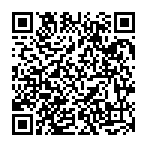 ДолжностьФИО